Природна резистентність та Незвичайні фенотипиверсія 3.3Жовтень 2021Експертні правила EUCAST версія 2.0 були опубліковані 29 жовтня 2011 та оновлювався кілька разів з тих пір. Поточна та попередні версії доступні за посиланням (http://www.eucast.org/expert rules and intrinsic resistance/). Усі версії пройшли громадські консультаціїЗмістВизначення “Природна резистентність та незвичайні фенотипи” та “Експертні правила”Природна резистентність та незвичайні фенотипи Мета таблиць Природної резистентності та незвичайних фенотипів - служити інструментом для перевірки ідентифікації видів та/або результатів визначення чутливості. Відсутність природної резистентності або наявність незвичайного фенотипу свідчить про те, що лабораторія повинна перевірити ідентифікацію видів, результати визначення чутливості або те і інше.Мікроорганізми перераховані тільки  як "природно резистентні" до препарату (або групи препаратів), у випадку коли переважна більшість дикого типу має величини MIК, настільки високі, що агент не слід розглядати ні для терапії, ні для перевірки клінічної чутливості. Якщо, з іншого боку, значна частина організмів має значення MIК нижче граничного значення для С видів, як правило, чутливих до препарату, вони не зазначаються як природно резистентні. Типовим прикладом останньої ситуації є комплекс Enterobacter cloacae та цефуроксим. Близько 40% ізолятів цього комплексу мають показник MIК нижче граничного значення для "С" для Enterobacterales, що означає, що результат "чутливий - збільшена експозиція" не є рідкістю, і тому не потребує перегляду їх ідентифікації або результатів визначення чутливості. Натомість рекомендується не застосовувати цефуроксим для терапії важкої інфекції, спричиненої комплексом E. cloacae, і застосовується експертне правило. Визначення та застосування "природно резистентний" не є абсолютним, і зміна позначення виду може статися з часом, коли з'являться нові дані. http://www.eucast.org/expert_rules_and_intrinsic_resistance/Експертні правилаЕкспертні правила представляють поради щодо антимікробної терапії, найчастіше вказуючи, коли слід уникати застосування антимікробних препаратів, які можуть призвести до невдачі лікування. Крім того, Експертні правила дають рекомендації щодо вирішення ситуацій, які наразі є суперечливими чи невирішеними."Експертні правила" - це загальна порада щодо чутливості чи стійкості виду (або груп видів) до одного або декількох агентів, які можна визначити по рівню стійкості чи чутливості до одного чи декількох агентів або за результатами ідентифікації механізму резистентності. Найчастіше правила вказують, коли слід уникати використання антимікробних препаратів, які можуть призвести до невдачі лікування. Крім того, "Експертні правила " надають поради щодо вирішення ситуацій, які наразі є спірними чи невирішенимиПримітка:У наступних таблицях «C» = природно стійкий, як визначено вищеТаблиця 1 Природна резистентність у Enterobacterales та Aeromonas spp. Enterobacterales та Aeromonas spp. також природно резистентні до бензилпеніциліну, глікопептидів, ліпоглікопептидів, фузидієвої кислоти, макролідів (з деякими виключеннями1), лінкозамідів, стрептограмінів, ріфампіцину та оксазолідінонівАзитроміцин ефективний in vivo при лікуванні тифоідної/паратифоідної лихоманок та  еритроміцин може бути використаний для лікування діареї мандрівників.Клінічні граничні значення для цефокситину не визначені. Види Enterobacterales  природно резистентні до цих антибіотиків за рахунок продукції хромосомно індукованої  AmpC ß-лактамази, яка відповідає за більш високі значення MIК цефокситину, порівняно з тими з видів Enterobacterales, у яких не достатнє вироблення цієї бета-лактамази.Також включає Citrobacter sedlakii, Citrobacter farmeri and Citrobacter rodentium.Також включає Citrobacter braakii, Citrobacter murliniae, Citrobacter werkmanii and Citrobacter youngae.Serratia marcescens природно резистентна до тетрацикліну та доксицикліну, але не до міноцикліну чи тайгециклінуТаблиця 2 Природна резистентність неферментуючих грамнегативних бактерій. Неферментуючі грамнегативні бактерії також природно резистентні до бензилпеніциліну, цефалоспоринів 1-го та 2-го покоління, глікопептидів, ліпоглікопептидів, фузидієвої кислоти, макролідів, лінкозамідів, стрептограмінів, ріфампіцину та оксазолдінонівAcinetobacter baumannii може виявитися чутливим до ампіциліну-сульбактаму через активність сульбактаму до цього виду.Acinetobacter  природно резистентний до тетрацикліну та доксицикліну, але не до міноцикліну чи тайгецикліну.Burkholderia cepacia complex включає різні види. Деякі штами можуть здатися чутливими до деяких бета-лактамів in vitro, але вони мають клінічну стійкість.Burkholderia cepacia та Stenotrophomonas maltophilia є природно стійкими до всіх аміноглікозидів. Природна резистентність пояснюється поганою проникністю і можливим ефлюксом. Крім того, більшість Stenotrophomonas maltophilia продукують фермент AAC (6 '), Iz.Pseudomonas aeruginosa є природньо стійкою до канаміцину та неоміцину через низьку активність APH (3 ') - IIa.Stenotrophomonas maltophilia як правило, чутлива до триметоприму-сульфаметоксазолу, але резистентна лише до триметоприму.Stenotrophomonas maltophilia властива стійкість до тетрацикліну, але не до доксицикліну, міноцикліну та тигецикліну.Таблиця 3 Природна резистентність у грамнегативних бактерій інших ніж Enterobacterales та неферментуючі грам-негативні бактерії. Грамнегативні бактерії інші ніж Enterobacterales та неферментуючі грамнегативні бактерії також природно резистентні до глікопептидів, ліпоглікопептидів, лінкозамідів та оксазолінонів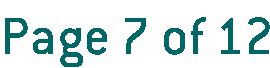 Таблиця 4 Природна резистентність у грампозитивних бактерій. Грампозитивні бактерії також природно стійкі до азтреонаму, темоциліну, поліміксину B/колістину та налідиксової кислотиНизький рівень стійкості (LLR) до аміноглікозидів. Комбінація аміноглікозидів з інгібіторами клітинної стінки (пеніциліни та глікопептиди) є синергідною та бактерицидною проти ізолятів, чутливих до інгібіторів клітинної стінки і не проявляють стійкості до аміноглікозидів високого рівняУ доповнення до LLR до аміноглікозидів, Enterococcus faecium продукують хромосомний AAC(6')-I фермент, який відповідає за втрату синергізму між аміноглікозидами (крім гентаміцину, амікацину та стрептоміцину) та пеніцилінами чи глікопептидамиТаблиця 5 Природна резистентність у анаеробів. Анаероби також природно резистентні до азтреонаму, аміноглікозидів, поліміксину B/колістину та  налідиксової кислотиТаблиця 6	 Незвичайні фенотипи резистентності у грамнегативних бактерій За винятком країн, де резистентність до колістину не є рідкістю.МІК колістину для деяких серотипів  Salmonella трохи вище граничних значень (S ≤2; R >2 mg/L).За винятком країн, де стійкість до фторхінолонів не є рідкістю.Таблиця 7 Незвичайні фенотипи резистентності грампозитивних бактерій1 За винятком країн, де резистентні до лінезоліду, тедізоліду або хінупристину-дальфопристину коагулазонегативні стафілококи не є рідкістю.Таблиця 8	  Незвичайні фенотипи резистентності анаеробівт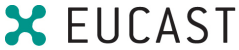 ЄВРОПЕЙСЬКИЙ КОМІТЕТ ІЗ ВИЗНАЧЕННЯ ЧУТЛИВОСТІ ДО АНТИБІОТИКІВЄвропейське товариство з клінічної мікробіології та інфекційних хворобЄвропейське товариство з клінічної мікробіології та інфекційних хворобАнтимікробний препарат / мікроорганізм або правилоЗміни відносно попередньої версії 3.2Таблиця 1Hafnia alveiЦефокситин, цефуроксим та ампіцилін-сульбактам більше не вказані як С, оскільки вони можуть виявитися чутливими. (С до амоксицилін-клавуланової кислоти зберігається, оскільки він перевищує 90%).Stock et al. Diagnostic Microbiol Infect Dis 2005: 51:151-63 Günthard & Pennekamp. Clin Infect Dis 1996; 22:1040-5Таблиця 1Aeromonas hydrophila, A. caviae, A. jandaeiВилучено С для амоксицилін-клавуланової кислоти та цефокситину, оскільки обидва можуть виявитися чутливими.Overman and Janda. J Clin Microbiol 1999; 37:706-8. Vila et al J Antimicrob Chemother 2002; 49:701-2Таблиця 1Aeromonas veroniiДодано С до тикарциліну (посилання, як зазначено вище)Таблиця 1Aeromonas jandaeiВидалений С  до цефалоспоринів вузького спектру дії, оскільки штами можуть виявитися чутливими.(Overman and Janda. J Clin Microbiol 1999; 37: 706-8).Таблиця 2Achromobacter xylosoxidansДодано С до азтреонамуPérez Barragán et al. Rev Esp Quimioter 2018; 31:268-73. Nakamoto et al. Yonago Acta Medica 2017; 60:67–70Elizabethkingia meningoseptica Видалений С до піперацилінуLin et al. J Clin Med 2018, 7(12):538. Cheng et al. Clin Microbiol Infect 2019; 25:340-5.Elizabethkingia anophelisДодані нові види, оскільки були описані спалахи.Резистентність така ж, як і для E. meningoseptica, хоча E. anophelis, як правило, дещо частіше чутлива до піперациліну. Посилання, як зазначено вище.Chryseobacterium spp.Додані види, природна стійкість відповідно доLin et al. Antimicrob Agents Chemother 2019; 63:e02256-18. Chang et al. J Microbiol Immunol Infect 2015; 48: 559-64.Антимікробний препарат / мікроорганізм або правилоЗміни відносно попередньої версії 2.0ВсіВизначення “Природна резистентність”, “Незвичайні фенотипи” та “Експертні правила”ВсіТаблиці, правила та примітки пронумеровані за необхідності. Таксономія також була оновленаТаблиця 1ЗаголовокОновлено, включаючи таксономію Enterobacterales та AeromonasТаблиця 1Hafnia alveiС включено для колістинуТаблиця 1Enterobacter aerogenesОновлено до Klebsiella aerogenesТаблиця 1Leclercia adecarboxylataНове включення, С включено для фосфоміцинуТаблиця 1Plesiomonas shigelloidesНове включення, С включено для різних бета-лактамівТаблиця 1Providencia rettgeriС видалено для цефуроксиму та тигецикліну (зараз включено до експертних правил)Таблиця 1Providencia stuartiiС видалено для цефуроксиму та тигецикліну (зараз включено до експертних правил)Aeromonas hydrophila, Aeromonas veronii, Aeromonas dhakensis, Aeromonas caviae, та Aeromonas jandaeiНове включення, С включено для різних бета-лактамівТаблиця 2ЗаголовокОновленоТаблиця 3ЗаголовокОновленоТаблиця 4Clostridium ramosum, Clostridium innocuumПеренесено до нової таблиці (таблиця 5), яка включає анаеробиТаблиця 6Salmonella TyphiВидалено стійкість до фторхінолонівТаблиця 6Haemophilus influenzaeНова примітка для фторхінолонівТаблиця 6Neisseria gonorrhoeaeВидалено стійкість до азитроміцинуТаблиця 7Заголовок"Винятковий" був замінений на "незвичайний"Таблиця 7Staphylococcus aureus, коагулазонегативні стафілококи, Streptococcus pneumoniae, бета-гемолітичні стрептококи груп A, B, C та G s ентерококи.Додано еравациклін та омадациклінТаблиця 8Заголовок"Винятковий" був замінений на "незвичайний"Таблиця 8Bacteroides spp.Видалено стійкість до карбапенемівТаблиця 8Clostridioides difficileДодано фідаксоміцинПравилоМікроорганізмАмпіцилін/АмоксицилінАмоксицилін-Клавуланова кислотаАмпіцилін-сульбактамТікарцилінЦефазолін,ЦефалотинЦефалексин, ЦефадроксилЦефокситин2ЦефуроксимТетрацикліниТайгециклінПоліміксин B,КолістинФосфоміцинНітрофурантоін1.1Citrobacter koseri, Citrobacter amalonaticus3СС1.2Citrobacter freundii4ССССС1.3Enterobacter cloacae complexССССС1.4Escherichia hermanniiСС1.5Hafnia alveiССС1.6Klebsiella aerogenesССССС1.7Klebsiella oxytocaСС1.8Klebsiella pneumoniae complexСС1.9Leclercia adecarboxylataС1.10Morganella morganiiССССССС1.11Plesiomonas shigelloidesССС1.12Proteus mirabilisСССС1.13Proteus penneriСССССССПравилоМікроорганізмАмпіцилін/АмоксицилінАмоксицилін-Клавуланова кислотаАмпіцилін-сульбактамТікарцилінЦефазолін,ЦефалотинЦефалексин, ЦефадроксилЦефокситин2ЦефуроксимТетрацикліниТайгециклінПоліміксин B,КолістинФосфоміцинНітрофурантоін1.14Proteus vulgarisССССССС1.15Providencia rettgeriССССССС1.16Providencia stuartiiССССССС1.17Raoultella spp.СС1.18Serratia marcescensССССССС 5СС1.19Yersinia enterocoliticaСССССС1.20Yersinia pseudotuberculosisС1.21Aeromonas hydrophilaСС1.22Aeromonas veroniiССС1.23Aeromonas dhakensisССС1.24Aeromonas caviaeСС1.25Aeromonas jandaeiСССПравилоМікроорганізмАмпіцилін/АмоксицилінАмоксицилін-клавуланова кислотаАмпіцилін-сульбактамТікарцилінТікарцилін - клавуланова кислотаПіперацилінПіперацилін-тазобактамЦефтриаксон, цефотаксимЦефтазидимЦефеппімАзтреонамЕртапенемІміпенемМеропенемЦипрофлоксацинАміноглікозидиХлорамфеніколТриметопримФосфоміцинТетрацикліниТайгециклінПоліміксин B/Колістин2.1Acinetobacter baumannii, Acinetobacter pittii,Acinetobacter nosocomialisССПримітка1СССССС 2Примітка22.2Achromobacter xylosoxidansСССС2.3Burkholderia cepacia complex3ССССССССССССС 4ССС2.4Elizabethkingia meningosepticaССССССССССССС2.5Elizabethkingia anophelisССССССССССССС2.6Ochrobactrum anthropiСССССССССССС2.7Pseudomonas aeruginosaССССССПримітка5ССС2.8Stenotrophomonas maltophiliaСССССССССССС 4С 6СС 72.9Chryseobacterium sppСССССССССССССПравилаМікроорганізмиФузидієва кислотаСтрептограміниТриметопримНалідіксова кислота3.1Haemophilus influenzaeСС3.2Moraxella catarrhalisС3.3Neisseria spp.С3.4Campylobacter fetusСССС3.5Campylobacter jejuni, Campylobacter coliСССПравилоМІкроорганізмФузидієва кислотаЦефтазидимЦефалоспорини(за виключенням цефтазидиму)АміноглікозидиМакролідиКліндаміцинХінупристин-дальфопристинВанкоміцинТейкопланінФосфоміцинНовобіоцинСульфонаміди4.1Staphylococcus saprophyticusСССС4.2Staphylococcus cohniiСС4.3Staphylococcus xylosusСС4.4Staphylococcus capitisСС4.5Інші коагулазонегативні стафілококи та S. aureusС4.6Streptococcus spp.ССС14.7Enterococcus faecalisСССС1СССС4.8Enterococcus gallinarum, Enterococcus casseliflavusСССС1ССССС4.9Enterococcus faeciumСССС1,2СС4.10Corynebacterium spp.С4.11Listeria monocytogenesСС4.12Leuconostoc spp., Pediococcus spp.СС4.13Lactobacillus spp. (L. casei, L. casei var. rhamnosus)ССВанкоміцинВанкоміцинПравилоМікроорганізмВанкоміцин5.1Clostridium ramosum, Clostridium innocuumСПравилоМікроорганізмНезвичайний фенотип6.1Всі Enterobacterales (за виключенням Morganellaceae та Serratia marcescens)Стійкість до колістину1,26.2Salmonella TyphiСтійкість до карбапенемів6.3Pseudomonas aeruginosa and Acinetobacter spp.Стійкість до колістину16.4Haemophilus influenzaeСтійкість до  цефалоспоринів третього покоління, карбапенемів чи фторхінолонів36.5Moraxella catarrhalisСтійкість до  цефалоспоринів третього покоління чи фторхінолонів6.6Neisseria meningitidisСтійкість до  цефалоспоринів третього покоління чи фторхінолонів 6.7Neisseria gonorrhoeaeСтійкість до спектиноміцинуПравилоМікроорганізмНезвичайний фенотип7.1Staphylococcus aureusСтійкість до ванкоміцину, тейкопланіну, телаванцину, далбаванцину, орітаванцину, даптоміцину, лінезоліду, тедізоліду, хінупристину-дальфопристину, тайгецикліну, еравацикліну та омадацикліну7.2Коагулазонегативні стафілококиСтійкість до ванкоміцину, телаванцину, далбаванцину, орітаванцину, даптоміцину, лінезоліду 1, тедізоліду 1, хінупристину-дальфопристину 1, тайгецикліну, еравацикліну та омадацикліну7.3Corynebacterium spp.Стійкість до ванкоміцину, тейкопланіну, телаванцину, далбаванцину, орітаванцину, даптоміцину, лінезоліду, тедізоліду, хінупристину-дальфопристину та тайгецикліну,7.4Streptococcus pneumoniaeСтійкість до карбапенемів, ванкоміцину, тейкопланіну, телаванцину, далбаванцину, орітаванцину, даптоміцину, лінезоліду, тедізоліду, хінупристину-дальфопристину, тайгецикліну, еравацикліну, омадацикліну чи рифампіцину.7.5ß-гемолітичні стрептококи груп A, B, C та G Стійкість до пеніцилінів, цефалоспоринів, ванкоміцину, тейкопланіну, телаванцину, далбаванцину, орітаванцину, даптоміцину, лінезоліду, тедізоліду, хінупристину-дальфопристину, тайгецикліну, еравацикліну та омадацикліну7.6Enterococcus spp.Стійкість до даптоміцину, лінезоліду, тайгецикліну , еравацикліну та омадациклінуСтійкість до тейкопланіну, але не до ванкоміцину7.7Enterococcus faecalisСтійкість до ампіциліну7.8Enterococcus faecalis, Enterococcus gallinarum, Enterococcus casseliflavus, Enterococcus aviumЧутливість до хінупристину-дальфопристину, вважати неправильною ідентифікацією. Якщо також стійкий до ампіциліну, це майже напевно E. faeciumПравилоМікроорганізмНезвичайний фенотип8.1Bacteroides spp.Стійкість до метронідазолу8.2Clostridioides difficileСтійкість до метронідазолу, ванкоміцину чи фідаксоміцину 